PROJEKTOWANIE GRAFICZNE STUDIA II STOPNIA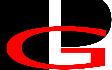 PAŃSTWOWA WYŻSZA SZKOŁA WSCHODNIOEUROPEJSKA W PRZEMYŚLUkarta ZAJĘĆ (SYLABUS) I.  Zajęcia i ich usytuowanie w harmonogramie realizacji programu2. Formy zajęć dydaktycznych i ich wymiar w harmonogramie realizacji programu studiów3. Cele zajęćC 1 - Pracownia edytorska, jest przeznaczona dla studentów szczególnie zainteresowanych projektowaniem różnego rodzaju wydawnictw książkowych i prasowych, projektowaniu gazet i czasopism oraz autorskiej wypowiedzi w formie książki artystycznej.C 2 - Pracownia nastawiona jest na pogłębienie zagadnień związanych z grafiką wydawniczą i edytorską. C 3 – Nabycie umiejętności oraz wiedzy dotyczących całościowego przygotowania do wydania książki (skład tekstu, prace redakcyjne i graficzne) i poligraficznej realizacji4. Wymagania wstępne w zakresie wiedzy, umiejętności i innych kompetencji.    Student wybierający pracownię Edytorstwo powinien być bardzo dobrze przygotowany do samodzielnej i zespołowej pracy nad wszelkimi zadaniami z zakresu edycji książkowych, orientować się w specyfice prac redakcyjnych  i efektywnie wykorzystywać nabytą wiedzę z zaliczonych w poprzednich semestrach przedmiotów: Edytorstwo, Przygotowanie do druku, Liternictwo i typografia.5. Efekty uczenia się dla zajęć, wraz z odniesieniem do kierunkowych efektów uczenia się6. Treści kształcenia – oddzielnie dla każdej formy zajęć dydaktycznych (W- wykład, K- konwersatorium, L- laboratorium, P- projekt, PZ- praktyka zawodowa)P-projekt7. Metody weryfikacji efektów uczenia się  /w odniesieniu do poszczególnych efektów/8. Narzędzia dydaktyczne9. Ocena osiągniętych efektów uczenia się9.1. Sposoby ocenyOcena formującaOcena podsumowująca9.2. Kryteria oceny10. Literatura podstawowa i uzupełniającaLiteratura podstawowa:F. Forssman, H.P. Willberg, Pierwsza pomoc w typografii, Wyd. Czysty Warsztat, 2008.J. Felici, Kompletny przewodnik po typografii, Wyd. Czysty Warsztat, 2008.J. Hochuli, Detal w typografii, Wyd. d2d.pl, Kraków 2009.R. Bringhurst, Elementarz stylu w typografii, Wyd. d2d.pl, Kraków 2008.R. Williams, Typografia od podstaw. Projekty z klasą, Wydawnictwo Helion, 2011.Literatura uzupełniająca :Frutiger, Człowiek i jego znaki, Wyd. Do/Optima, 2006.A. Twemlow, Czemu służy grafika użytkowa, Wyd. ABE Dom Wydawniczy, 2006.D. Dabner, Design & layout. Sztuka projektowania, Wydawnictwo Focus, 2004.R. Chwałowski, Typografia typowej książki, Wydawnictwo Helion, 2001.J. Jarzina, Tajniki typografii dla każdego, Wydawnictwo Mikom, 2003.„2+3D – Ogólnopolski Kwartalnik Projektowy”. 11. Macierz realizacji zajęć12. Obciążenie pracą studenta13. Zatwierdzenie karty zajęć do realizacji.1. Odpowiedzialny za zajęcia:                                             Dyrektor Instytutu:Przemyśl, dnia  ………………………Jednostka prowadząca kierunek studiówInstytut Humanistyczno-ArtystycznyNazwa kierunku studiówProjektowanie GraficzneForma prowadzenia studiówstacjonarneProfil studiówpraktycznyPoziom kształcenia studia II stopniaNazwa zajęćPracownia EdytorskaKod zajęćPG2 K10Poziom/kategoria zajęćZajęcia kształcenia kierunkowego(zkk)Status zajęćObowiązkowyUsytuowanie zajęć w harmonogramie realizacji zajęćSemestr III, IVJęzyk wykładowypolskiLiczba punktów ECTS10/11 pkt. ECTS 5 pkt. ECTS sem. III/ 5/6 pkt. ECTS sem. IVKoordynator zajęćProf. Tadeusz NuckowskiOdpowiedzialny za realizację zajęćProf. Tadeusz NuckowskiWykład WĆwiczeniaCKonwersatoriumKLaboratoriumLProjektPPraktykaPZInne----10545/60--Lp.Opis efektów uczenia się dla zajęćOdniesienie do kierunkowych efektów uczenia się - identyfikator kierunkowych efektów uczenia sięW_01Zna współczesne techniki powielania i druku wykorzystywane w projektowaniu graficznym zwłaszcza przy opracowywaniu wydawnictw książkowych i czasopism.K_W01W_02Zna specyfikę i możliwości komputerowych programów graficznych i wie, które z nich nadają się do realizacji projektu katalogu indywidualnej wystawy własnych prac, opracowania składu tekstu, budowy i typografii książki. K_W07W_03Zna zasady dobrego projektowania książek, broszur, czasopism, plakatów, opakowań; zdaje sobie sprawę z roli pomysłu autorskiego i możliwości rezygnacji z przyjętych zasad, jeśli tylko jest to niezbędne.K_W10U_01Posiada umiejętność samodzielnego przygotowania materiałów do wydania książki (skład tekstu, prace redakcyjne i graficzne) i poligraficznej realizacji.K_U01U_02Opanował swój warsztat twórczy łącząc wiedzę z przedmiotów teoretycznych z praktyką  podczas samodzielnych realizacji przy projektowaniu gazet czasopism czy książki autorskiej.K_U02U_03Swobodnie realizuje działania twórcze w sposób wyróżniający się własną stylistyką. Potrafi stosować w praktyce różne konwencje, w zależności od charakteru wykonywanego zadania / zlecenia, z uwzględnieniem specyfiki tematu, jak i oczekiwań zleceniodawcy.K_U04K_01Jest świadomy konieczności stałego uzupełniania swoich wiadomości i umiejętności, i jest zdolny do samodzielnych działań twórczych, wykorzystując zdobytą wiedzę, rozwija ją w kreatywnym działaniuK_K02K_02Wykazuje się umiejętnościami zbierania, analizowania i interpretowania informacji a pozyskaną wiedzę wykorzystuje w praktycznych działaniach projektowych, w przygotowaniach od strony projektowej materiału do druku.K_K05Lp.Tematyka zajęć – szczegółowy opis bloków tematycznych Semestr IIIL.godzinP1PROJEKT KATALOGU WYSTAWY PRAC.plan wydawnictwa, makieta wstępna, format, objętość, okładka, kompozycja strony,redakcja noty biograficznej, skład tekstu, schemat opisu prac,przygotowanie reprodukcji (skanowanie i fotografia prac).15 P 2KSIĄŻKA ARTYSTYCZNA Projekty  wstępne Plan wydawnictwa, makieta wstępna, format, objętośćDobór kroju i wielkości liter.Całościowy projekt o objętości kilkudziesięciu stron.15P 3  PROJEKT GAZETY LUB CZASOPISMA Przegląd i analiza aktualnie wydawanych tytułów.Program- Adobe InDesign.15                                                            Razem                                                            Razem45Lp.Tematyka zajęć – szczegółowy opis bloków tematycznych Semestr IVL.godzinP 4PRACA DYPLOMOWA- Indywidualna forma wypowiedzi artystycznej i projektowej. W trakcie zajęć indywidualnie omawia się ze studentem każdy etap przygotowań i realizacji jego pracy dyplomowej .60/60                                                            Razem                                                            Razem60/60Symbol efektu uczenia sięForma weryfikacjiForma weryfikacjiForma weryfikacjiForma weryfikacjiForma weryfikacjiForma weryfikacjiForma weryfikacjiSymbol efektu uczenia sięEgzamin ustnyEgzamin pisemnyKolokwiumProjektSprawdzian wejściowySprawozdanieInneW_01XXRozmowa indywidualna W_02XXRozmowa indywidualnaW_03XXRozmowa indywidualnaU_01XXPrzegląd prac.Obserwacja  aktywnościU_02XXPrzegląd prac. Obserwacja  aktywnościU_03XXPrzegląd prac. Obserwacja  aktywnościK_01XXPrzegląd prac,K_02XXPrzegląd prac, SymbolForma zajęćN1Wykład  połączony z prezentacja prac artystycznych i dzieł sztuki   realizujących zagadnienia.N2Projekt artystyczny połączony z korektą i rozmową indywidualną N3Wykonanie projektu, prezentacja  i analiza  prac studenta.N4Realizacja pracy dyplomowej, aneksu. Obrona magisterskiej pracy dyplomowej przed komisją dyplomową. Kolokwium dyplomowe.F1Ocena za realizację projektu 1 w sem. IIIF2Ocena za realizację projektu 2 w sem. IIIF3Ocena za realizację projektu 3 w sem. IIIF4Ocena za realizację pracy dyplomowej, projekt 4 w sem. IVP1Zaliczenie z oceną za III semestr na podstawie oceny F1,F2, F3 (średnia zwykła)P2Oceną z egzaminu za IV semestru na podstawie oceny F4 (średnia zwykła) z kolokwium dyplomowego i ocen ze studiów.Symsymbol efektu uczenia sięNa ocenę 3Na ocenę 3,5Na ocenę 4Na ocenę 4,5Na ocenę 5W_01W_02W_03Osiągnięcie zakładanych efektów uczenia się z pominięciem niektórych ważnych aspektów z zakresu wiedzy o technikach powielania i druku. Posiada wiedzę z obszaru sztuk wizualnych i grafiki użytkowej dotyczące budowy i typografii książki.Osiągnięcie zakładanych efektów uczenia się z pominięciem niektórych istotnych aspektów z zakresu wiedzy o środkach warsztatowych z obszaru technik druku  w projektowaniu graficznym. Posiada wiedzę o, istotnych aspektach i zagadnieniach związanych z projektowaniem gazet, czasopism, i znajomości graficznych programów komputerowych.Osiągnięcie zakładanych efektów uczenia się z pominięciem niektórych mniej istotnych aspektów z zakresu wiedzy o projektowaniu wydawnictw książkowych, czasopism, plakatów. Ma wiedzę o całościowym przygotowaniu do wydania książki (skład tekstu, prace redakcyjne i graficzne) i poligraficznej realizacji.Osiągnięcie zakładanych efektów uczenia się obejmujących wszystkie istotne aspekty z pewnymi nieścisłościami z zakresu wiedzy o środkach warsztatowych i formalnych dotyczących liternictwa, typografii, składu tekstu. Ma wiedzę z obszaru grafiki użytkowej a w szczególności posiada szeroką znajomość zagadnień z przedmiotu edytorstwo. Osiągnięcie zakładanych efektów uczenia się obejmujących wszystkie istotne aspekty z zakresu wiedzy o środkach warsztatowych umożliwiających świadomą kreację artystyczną. Wie o istotnych aspektach całościowego przygotowania i technicznego opracowania do wydania książki U_01U_02U_03Student osiągnął elementarne umiejętności z zakresu ocenianego efektu z obszaru sztuk wizualnych i znajomości programów komputerowych. Obecność na zajęciach,  zaliczenie wszystkich zadań, opanowanie materiału na poziomie elementarnym. Student osiągnął umiejętności na poziomie podstawowym z zakresu ocenianego efektu. Realizuje zadania z uwzględnieniem specyfiki tematu. Rozumie przekazywane treści i wykonuje polecenia związane z zadaniem. Ogólna sprawność manualna i warsztatowa. Student osiągnął umiejętności z zakresu ocenianego efektu. Posiada umiejętności warsztatowe i formalne umożliwiające świadomą kreację artystyczną w obszarze edytorstwo. Posiada umiejętności pozwalające na przygotowaniu i publikacji układów literniczych w stopniu zadowalającym. Potrafi stosować w praktyce różne konwencje, w zależności od charakteru wykonywanego zadania.  Student osiągnął umiejętności z zakresu ocenianego efektu. Posiada umiejętności warsztatowe umożliwiające przygotowanie materiałów projektowych na różnych nośnikach. Swobodnie realizuje działania twórcze w sposób wyróżniający się własną stylistyką. Aktywnie uczestniczy w zajęciach, zna literaturę przedmiotu i potrafi z niej korzystać. Student osiągnął w stopniu zaawansowanym umiejętności z obszarem dotyczącym posługiwania się programami komputerowymi w celu opracowania, przygotowania i wykonania projektów z zakresu przedmiotu edytorstwo. Aktywny udział w zajęciach, zaangażowanie, postępy i systematyczna praca. Potrafi stosować w praktyce różne konwencje, w zależności od charakteru realizowanego zadania. K_01K_02Student posiada w stopniu elementarnym świadomości w zakresie ocenianego efektu obejmującego kompetencje zawodowe i społeczne i powinien być świadomy  konieczności stałego uzupełniania swoich wiadomości. Podejmuje prace, wykazując się elementarnymi  umiejętnościami zbierania, analizowania i interpretowania informacji.Student posiada świadomość w zakresie ocenianego efektu obejmującego kompetencje zawodowe i społeczne i wie o konieczności stałego uzupełniania swoich wiadomości i umiejętności i rozwija ją w kreatywnym działaniu. Posiada umiejętność samooceny, konstruktywnej krytyki, podejmowania refleksji i dyskursu w obszarach artystycznych.Student posiada ponad przeciętną świadomość w zakresie ocenianego efektu obejmującego kompetencje zawodowe i społeczne w świetle poszerzającej się wiedzy. Jest zdolny do samodzielnych zadań wykorzystując zdobytą wiedzę, rozwija ją w kreatywnym działaniu. W sposób świadomy i profesjonalny umie zaprezentować własną działalność artystyczną, potrafi oceniać  i poddaje się ocenie.Symbolefektu uczenia sięOdniesienie efektu do efektów zdefiniowanych dla programuCele zajęćTreści programoweNarzędzia dydaktyczneSposoby ocenyW_01K_W01C 1, C 2, C 3P1, P2, P3, P4N1,N2,N3,N4F1, F2, F3, F4W_02K_W07C 1, C 2, C 3P1, P2, P3, P4N1,N2,N3,N4F1, F2, F3, F4W_03K_W10C 1, C 2, C 3P1, P2, P3, P4N1,N2,N3,N4F1, F2, F3, F4U_01K_U01C 1, C 2, C 3P1, P2, P3, P4N2,N3,N4F1, F2, F3, F4U_02K_U02C 1, C 2, C 3P1, P2, P3, P4N2,N3,N4F1, F2, F3, F4U_03K_U04C 1, C 2, C 3P1, P2, P3, P4N2,N3,N4F1, F2, F3, F4K_01K_K02C 1, C 2, C 3P1, P2, P3, P4N2,N3,N4F1, F2, F3, F4K_02K_K05C 1, C 2, C 3P1, P2, P3, P4N2,N3,N4F1, F2, F3, F4Forma aktywnościŚrednia liczba godzin na zrealizowanie aktywnościUdział w wykładach 0Udział w ćwiczeniach0Udział w konwersatoriach/laboratoriach/projektach45/60/60Udział w praktyce zawodowej0Udział nauczyciela akademickiego w egzaminie (semestralny przegląd prac )2/2/2Udział w konsultacjach6/8/8Suma godzin kontaktowych53/70/70Samodzielne studiowanie treści wykładów0Samodzielne przygotowanie do zajęć kształtujących umiejętności praktyczne92/72/102Przygotowanie do konsultacji2/4/4Przygotowanie do egzaminu i kolokwiów (semestralny przegląd prac )3/4/4Suma godzin pracy własnej studenta97/80/110Sumaryczne obciążenie studenta150/150-180Liczba punktów ECTS za zajęcia5/5-6 pkt. ECTSObciążenie studenta zajęciami kształtującymi umiejętności praktyczne137/132/162Liczba punktów ECTS za zajęcia kształtujące umiejętności praktyczne5/5-6 pkt. ECTS